A)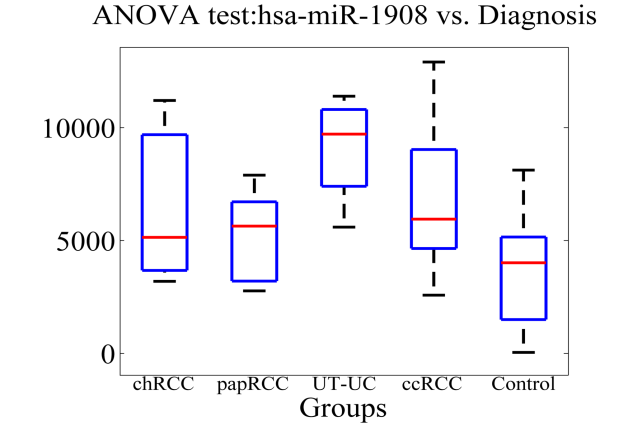 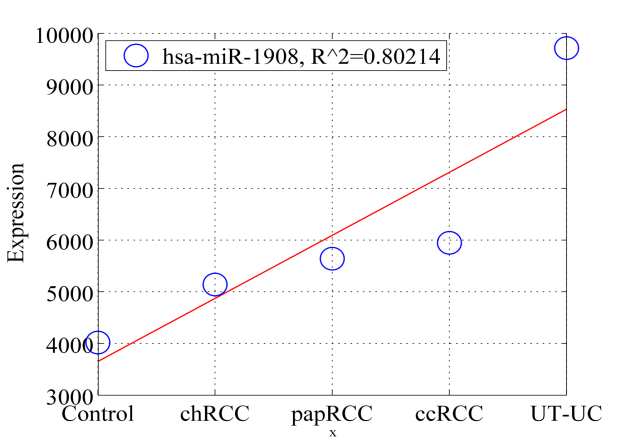 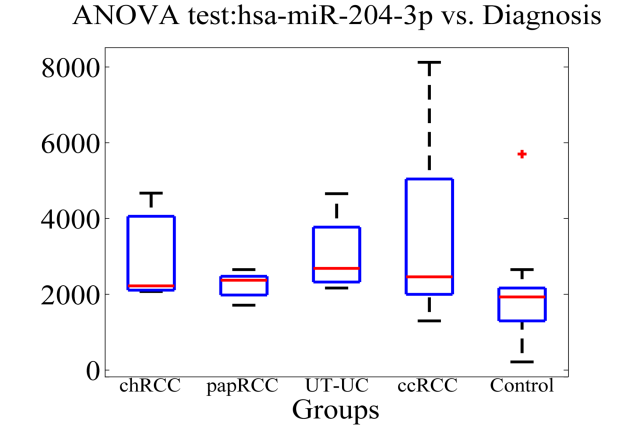 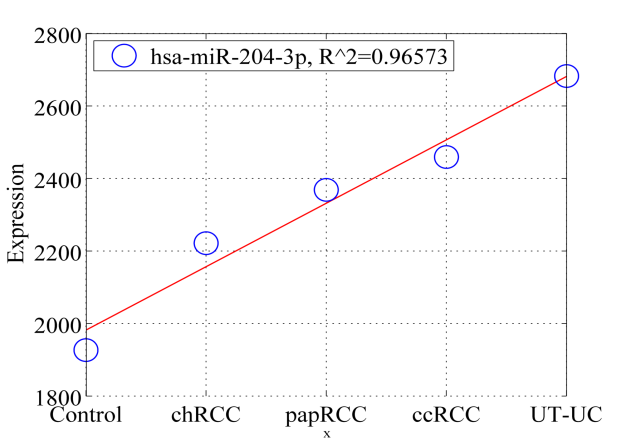 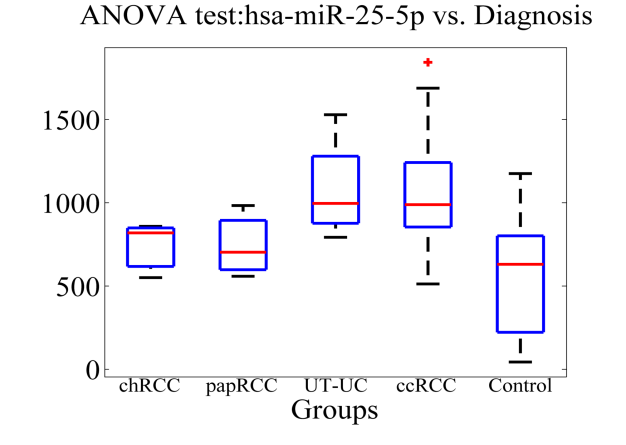 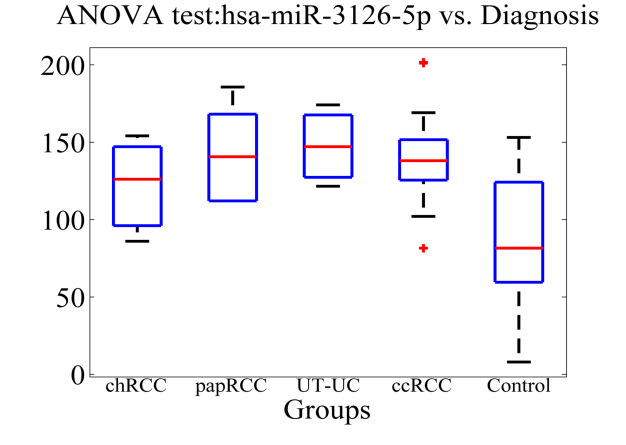 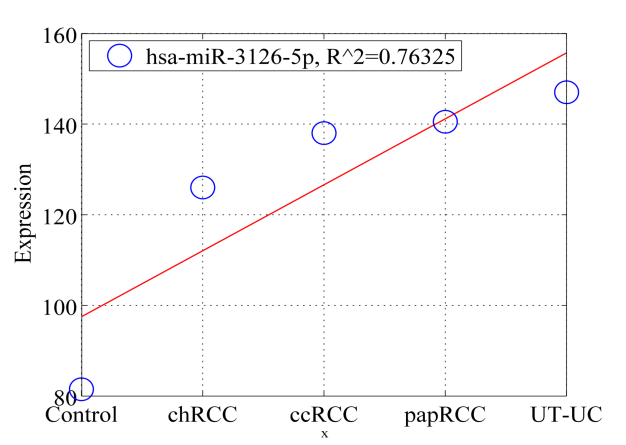 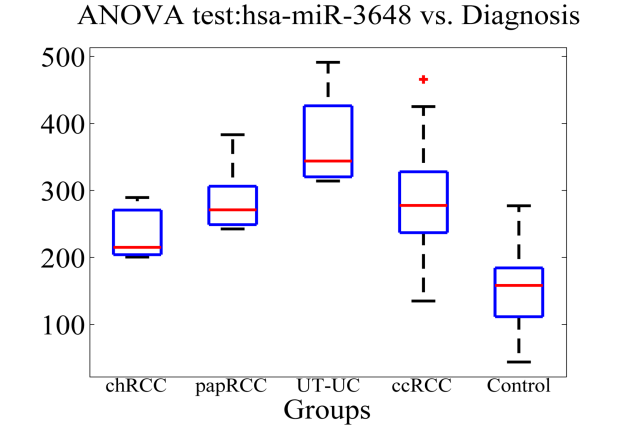 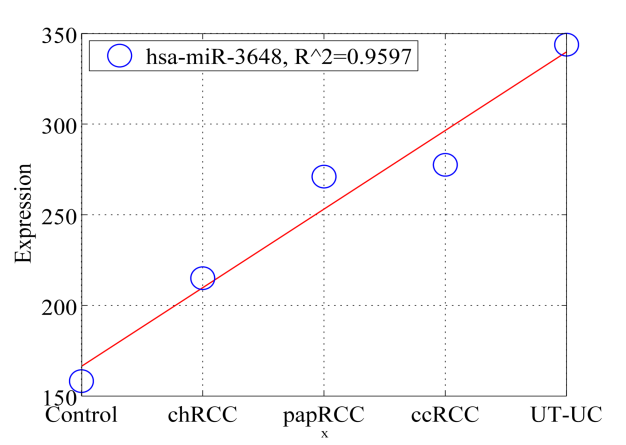 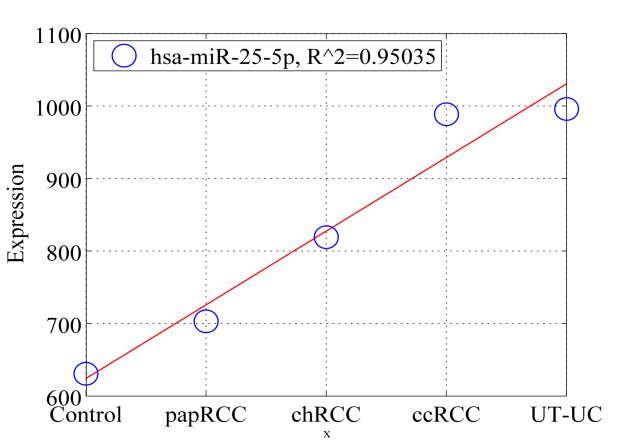 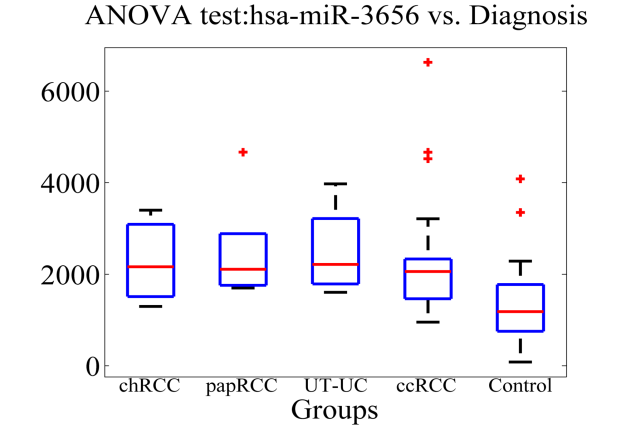 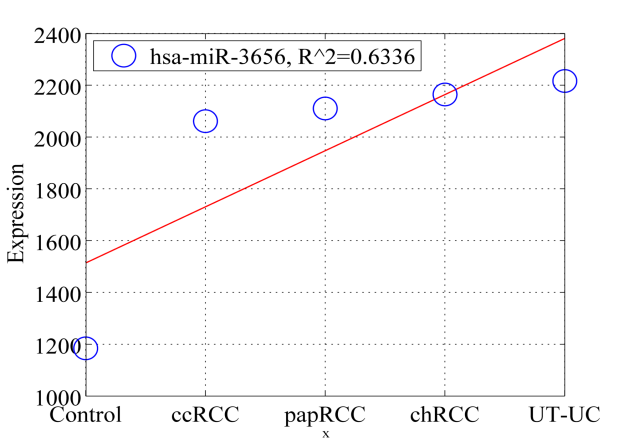 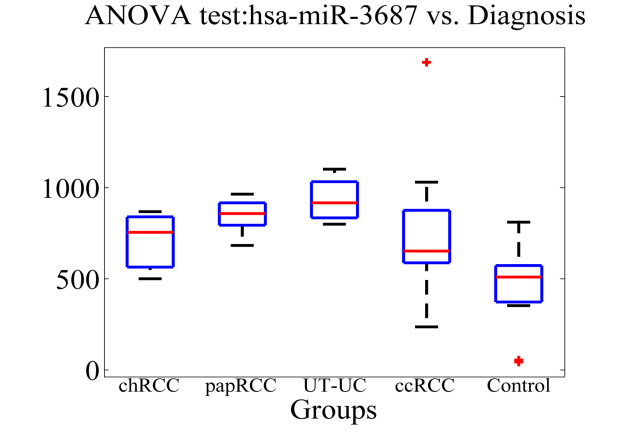 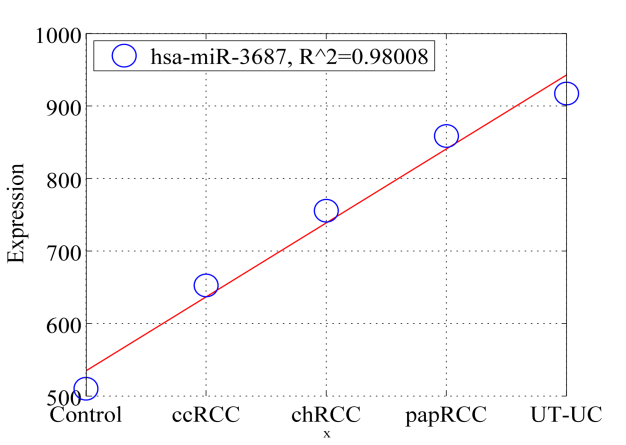 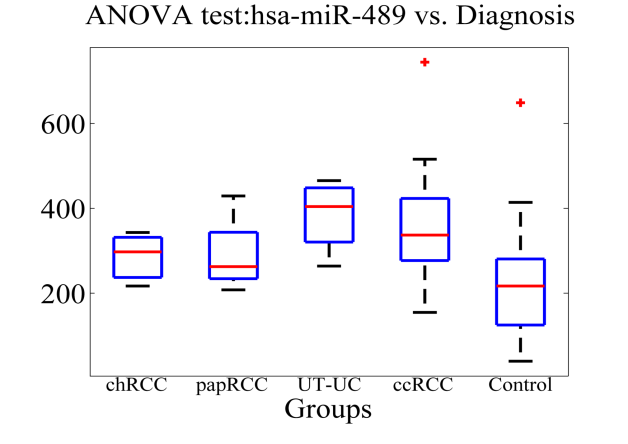 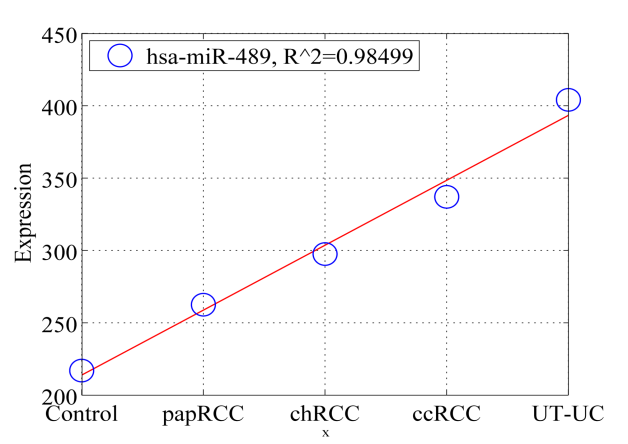 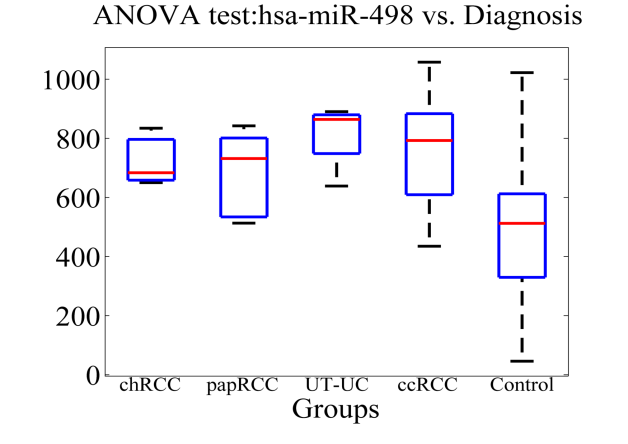 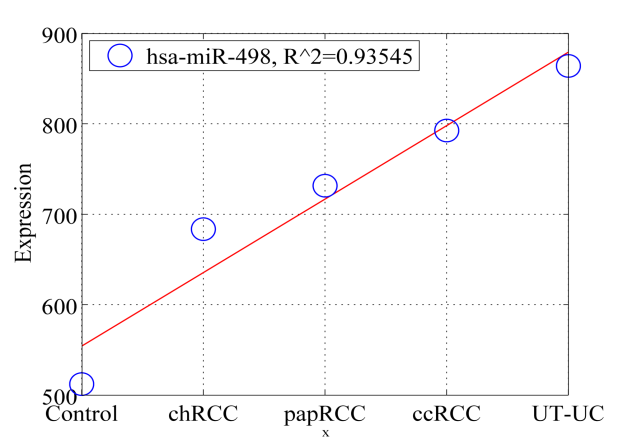 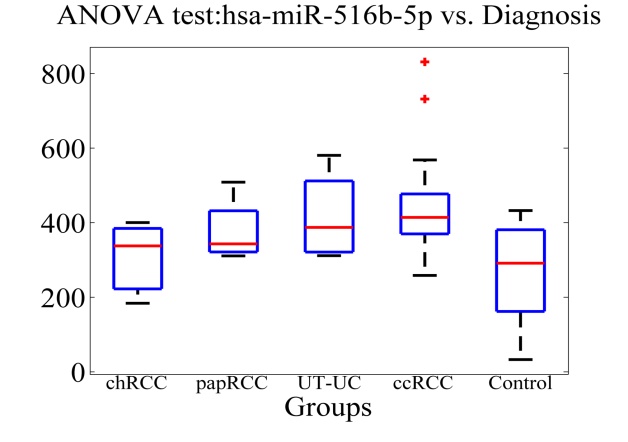 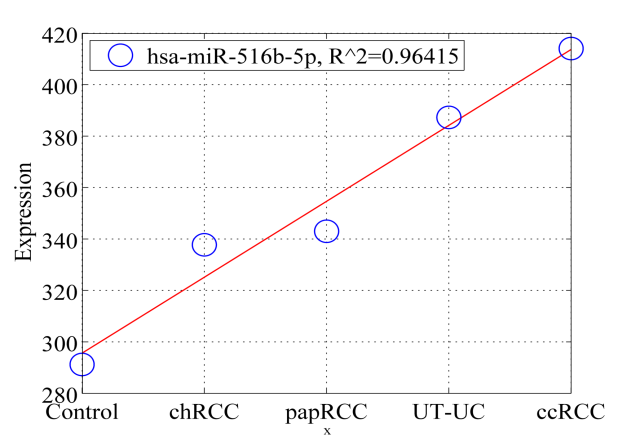 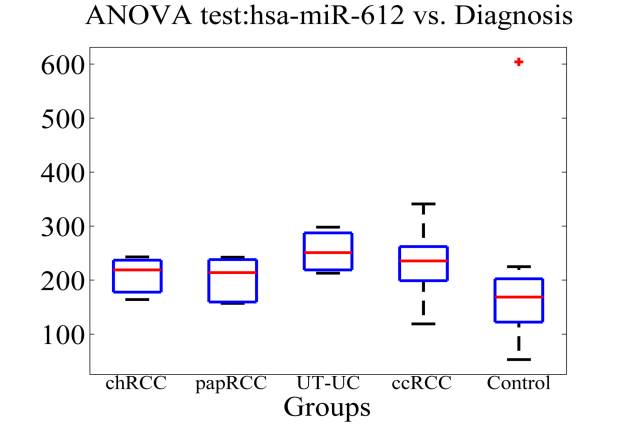 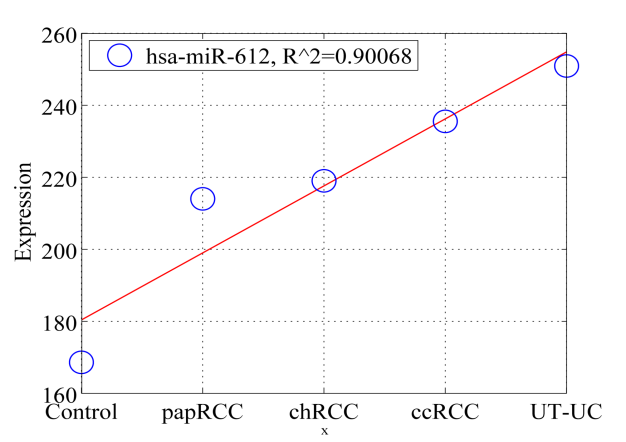 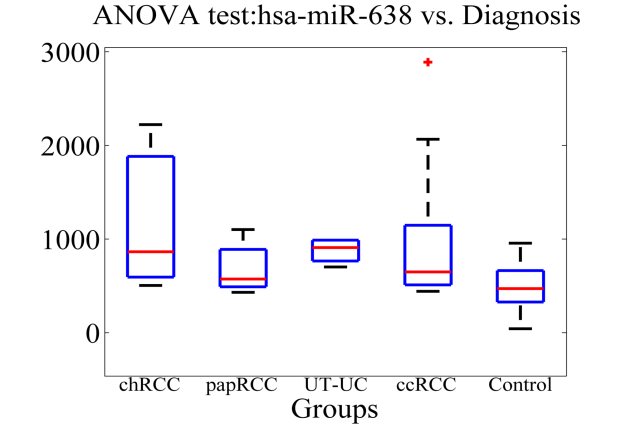 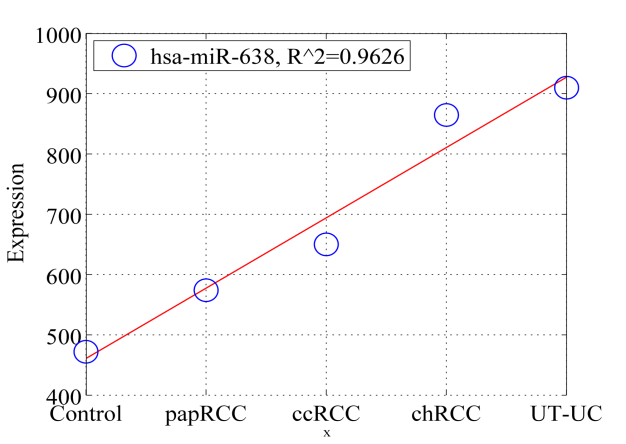 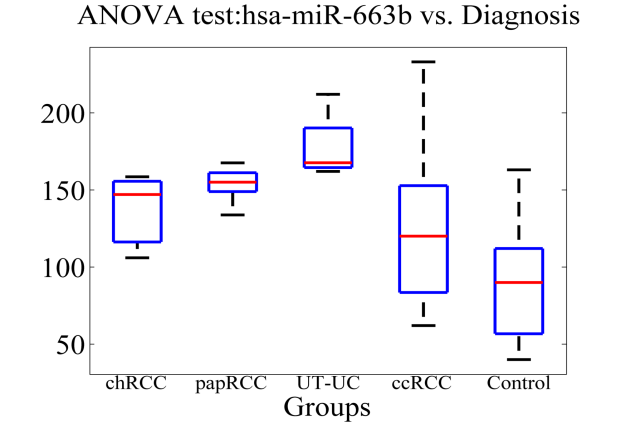 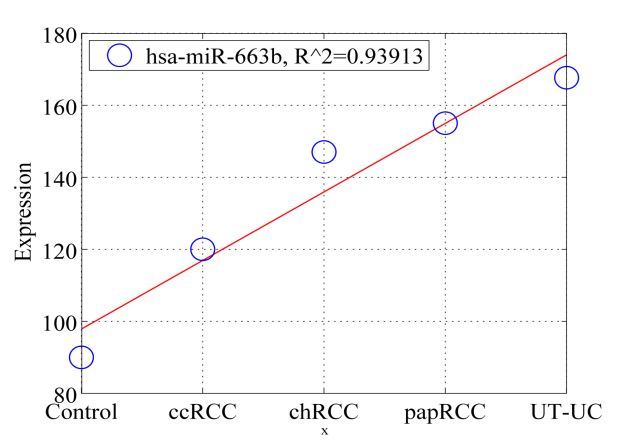 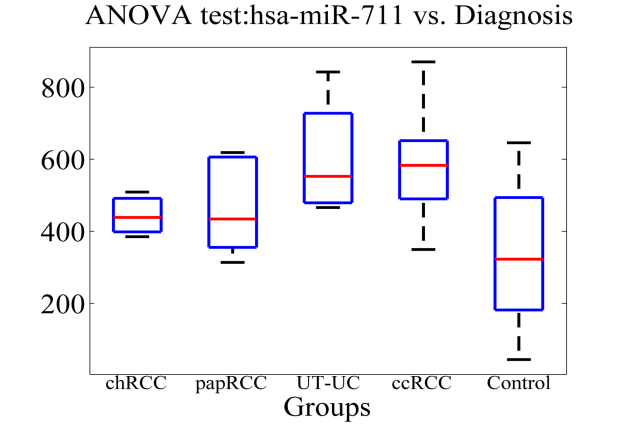 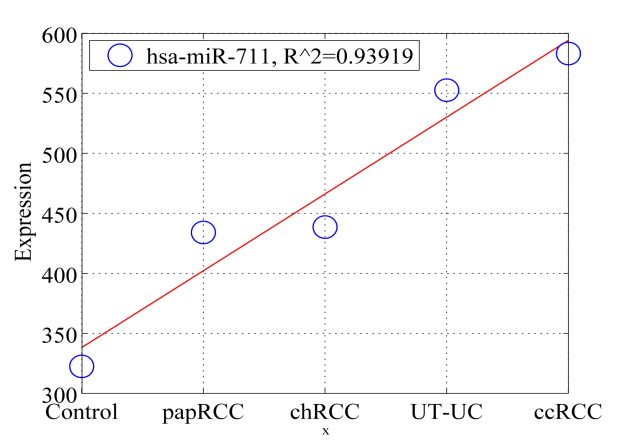 B)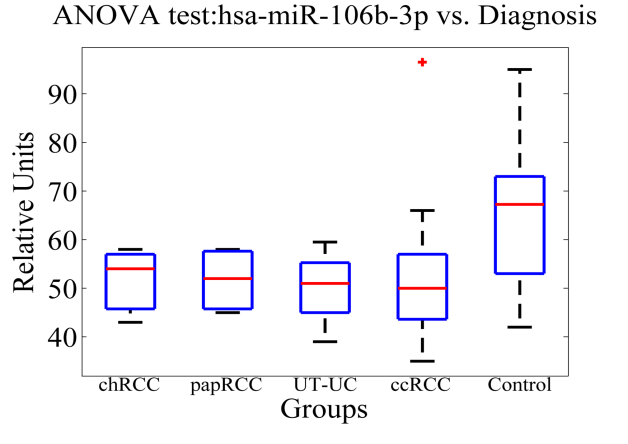 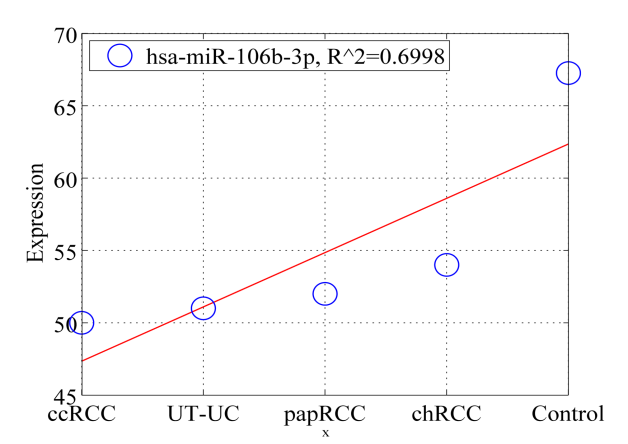 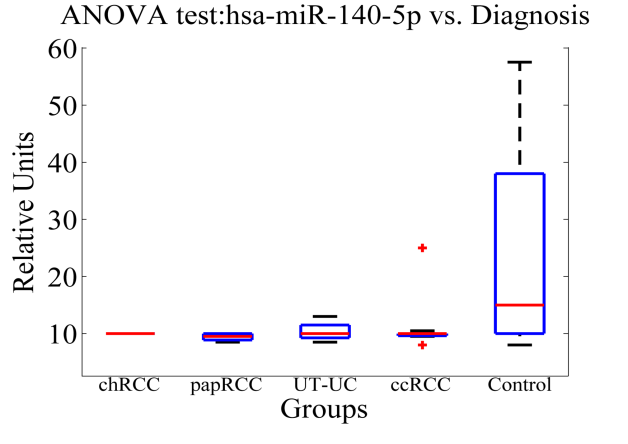 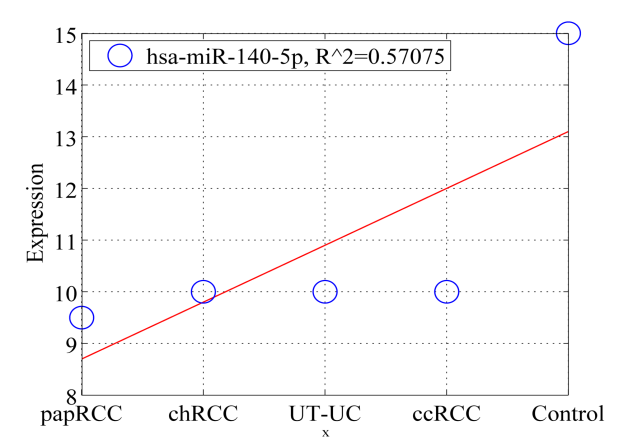 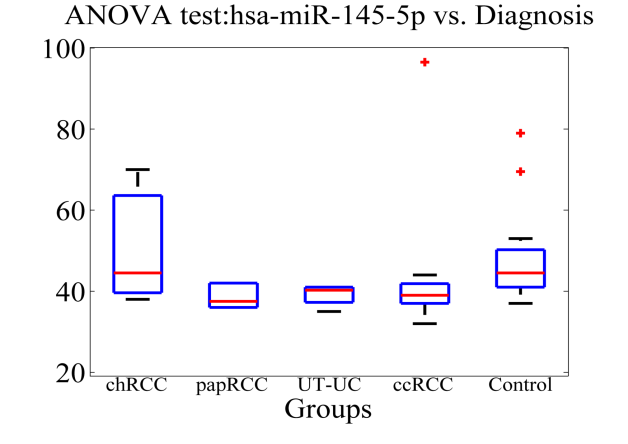 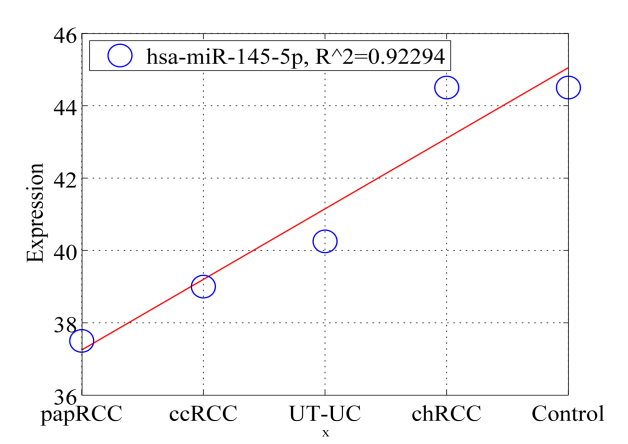 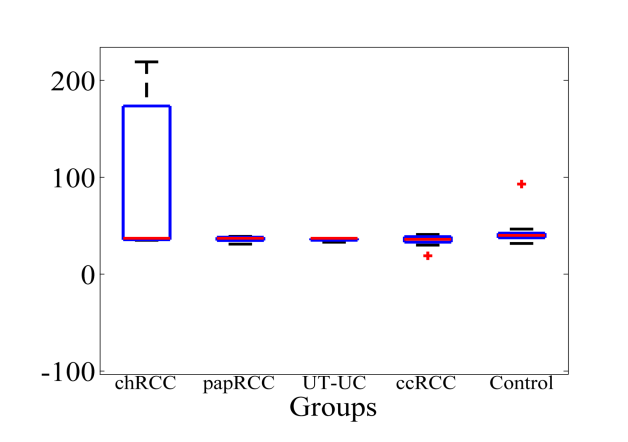 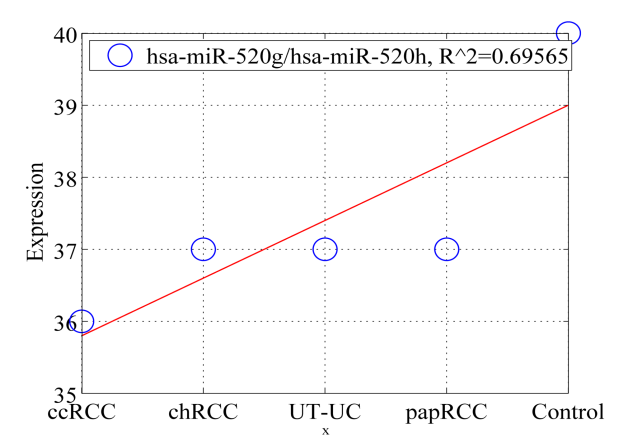 